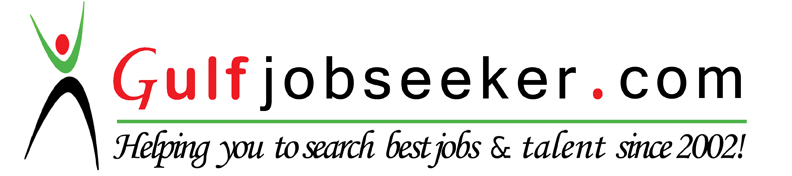 Contact HR Consultant for CV No: 342389E-mail: response@gulfjobseekers.comWebsite: http://www.gulfjobseeker.com/employer/cvdatabasepaid.phpDear Sir,I am writing to inquire about possible openings in your organization. I am looking forward to a position offering the opportunity to explore and enhance my professional skills.I am a customer service officer management skills. I am eager experience to your organization.with excellent analytical and time to contribute my abilities andPlease find enclosed my resume and list of my professional experiences. Feel free to call me at +971567267594, to arrange a time to meet. I look forward to hearing from you.Objective:Challenging position in a result-oriented company that seeks an ambitious and career conscious person, where acquire skills and education will be utilized toward continued growth and advancement which offer good opportunities and challenging working environment.Career Profile:Having more than two years of Customer Support experience.Adaptable, confident, reliable and motivated individual with strong time management skills and the ability to work effectively under pressure.Ability to work effectively with people at all levels and of diverse personalities and backgroundsWORK EXPERIENCEJUSTDIAL LTD, Ahmadabad Dec 2014 till Oct 2015Customer Support Executive – Complain Handling.Perform  complete  Complain  Handling  of customer  who  having  listing  inJUSTDIAL.Achieve daily, weekly, monthly and quarterly calling and output target set by the organization.Verification of all new listing who have taken new contract in this organization.INDIAN INCORP: Oct 2015 to Jan 2017SALES ADVISOR – HELPING TO GET REFUND.It was bank process in which We have to communicate with common people of uk and we have to help those people to get their money back.Interact with UK based clients on weekly basis to discuss the strategies on how to improve the process.Setting up the meetings from advisory team who is sitting in Manchester (UK)PERSONAL PROFILELanguage known	: English, Hindi, GujaratiDate of Birth	: 16th November, 1995EDUCATIONAL QUALIFICATIONBachelor of Science (B.sc) from Saurashtra University, Gujarat – India 2015/2016Diploma In Electronics And Communication From Gujrat Technical University, Gujarat – India 2012/2013